The Vernon Public Schools, in partnership with family and community, is committed to provide a quality education, with high expectations, in a safe environment where all students become independent learners and productive contributors to society.JOB DESCRIPTION		Position:	Assistant Principal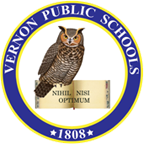 		Reports to:	Superintendent		Employment Status:	Regular/Full-time			FLSA Status:	Exempt 		Description: 	Assist the Principal with the daily operation of the building by providing support and input into the educational leadership of the certificated and classified team members to promote a positive learning experience for all students in an environment that develops independence and self-worth		NOTE:	The below lists are not ranked in order of importanceEssential Functions:Ensure safety of studentsAssist the Principal in the administration of the building/school activitiesServe as building administrator/leader in absence of PrincipalMonitor and enforce attendance guidelinesAssist with parent, faculty and student groupsFacilitate disciplinary procedures, actions, and record-keepingAttend special events, functions, and athletic eventsAssist in the supervision of maintaining of accurate student recordsMake contact with the public with tact and diplomacyMaintain the strictest confidence concerning personnel, students and operational concerns of the districtPromote good public relations by personal appearance, attitude and conversationReport all cases of suspected child abuse to appropriate school personnel and proper government authoritySupervise and evaluate certified and classified staff as assigned by the principalAttend meetings and in-services as required/requestedAssist in the supervision of students entering and exiting building dailyCollaborate with the PTA to promote a positive contribution to school programsCover classes as neededAssist with school safety programSupervise lunch/recessAssist the principal with improving instruction by providing meaningful suggestions to educational programming  and the instructional focus of the schoolAssist the principal with keeping student records and completing student and school reportsAssist with student disciplineManage emergency and/or urgent situations as they emergeProvide administrative assistant to faculty and staff as needed/requestedAssist in developing improvement plans, processes, procedures and strategies to increase student achievementAssist in fostering an environment that promotes respect and safetyPlan/schedule student assemblies, field trips, parent meetings, etc.Assist principal with class schedulingExercise fiscal responsibility in expenditure of fundAssist principal in the counseling of students and parents regarding academic, social and personal issues that affect their educational developmentAssist in the selection, retention and promotion of certified and non-certified personnelAssist in the supervision of methods of teachingOther Duties and Responsibilities:Respond to routine questions and requests with tact and diplomacy in a timely mannerInteract in a positive manner with staff, students and parentsAct at public relation agent for buildingServe as role model for students and staffPerform other duties as assigned by the Superintendent and/or PrincipalAssist in the selection of textbooks, equipment and other education materialsEstablish and maintain professional relationshipsParticipate in professional development by attending seminars, workshops, taking college coursework, etc.Qualifications/Certificates:Connecticut Department of Education Principal CertificationSuch alternatives to the above qualifications as the Superintendent and/or Vernon Board of Education may find appropriateRequired Knowledge, Skills, and Abilities:Ability to communicate ideas and directives clearly and effectively, both orally and in writingEffective, active listening skillsAbility to work effectively with othersOrganizational and problem solving skillsExcellent public relations skillsAbility to foster and facilitate learning and classroom managementAdditional Working Conditions:Interaction among childrenRepetitive hand motion, e.g., computer keyboard, typing, calculator, writingRegular requirement to sit, stand, walk, read, hear, see, speak, reach, stretch with hands and arms, crouch, kneel, climb and stoopFrequent interruption of duties by staff, students, visitors and/or telephoneOccasional requirement to travel, both daily and overnightOccasional need to work overtime, evenings and/or weekendsOccasional requirement to lift, carry, push and/or pulling various supplies and/or equipment up to a maximum of 20 poundsRequirement to assist in the restraint movement or other emergency weight bearing assistance of studentsEquipment Operated:Computer/Laptop	Printer		Interactive Whit Board	ScannerRequired Testing			Continuing Educ./Training			ClearancesNone									Fingerprint/Background Evaluation:Performance will be evaluated annually in accordance with the provisions set by the Vernon Board of Education My signature below represents that I have reviewed the contents of my job description and that I understand the requirements of my position.________________________________			_______________________________	Signature	 					Date